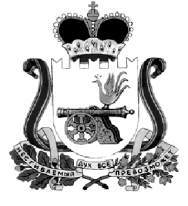 Кардымовский районный Совет депутатовР Е Ш Е Н И Еот 30.07.2020                                        № 00020Рассмотрев представленный Рассмотрев представленный Администрацией муниципального образования «Кардымовский район» Смоленской области перечень объектов муниципальной собственности муниципального образования Кардымовского городского поселения Кардымовского района Смоленской области, предлагаемый к передаче в муниципальную собственность муниципального образования «Кардымовский район» Смоленской области, руководствуясь решением Кардымовского районного Совета депутатов от 28.04.2015 № 32 «Об утверждении Положения о порядке передачи имущества в собственность муниципального образования «Кардымовский район» Смоленской области из других форм собственности, а также о передаче имущества из муниципальной собственности муниципального образования «Кардымовский район» Смоленской области в федеральную и государственную собственность, собственность других муниципальных образований», Кардымовский районный Совет депутатовР Е Ш И Л:1. Утвердить прилагаемый перечень объектов муниципальной собственности муниципального образования  Кардымовского городского поселения Кардымовского района Смоленской области, предлагаемый к передаче в муниципальную собственность муниципального образования «Кардымовский район» Смоленской области согласно приложению к настоящему решению.                                                                                                                        Приложение                                                                             к решению Кардымовского                                                                               районного Совета депутатов                                                                                                  от 30.07.2020 № 00020                                                             Переченьобъектов муниципальной собственности муниципального образования Кардымовского городского поселения Кардымовского района Смоленской области, предлагаемый к передаче в муниципальную собственность муниципального образования «Кардымовский район» Смоленской областиПредседатель Кардымовского районного Совета депутатов__________________Г.Н. КузовчиковаГлава муниципального образования «Кардымовский район» Смоленской области___________________ П.П. Никитенков№ п/пНаименование объектаГод выпускаБалансовая стоимость1.автомобиль легковой, марка, модель LADA 210740 модель, № двигателя 21067 9111400, идентификационный номер (VIN) ХТА21074082791583, № кузова (кабины, прицепа) ХТА21074082791583, цвет кузова темно-зеленый, регистрационный номер О640КК672008168530,00